                                                                                                                                                                                                        Church Road, Off Waiyaki Way, Westlands. P.O. Box 9845 00200 City Square Nairobi,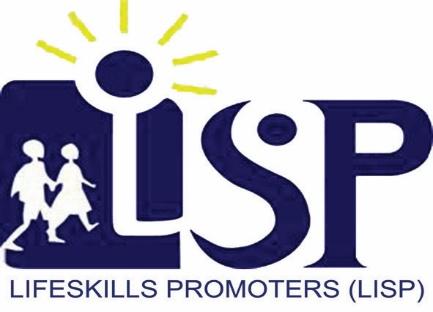 Mobile lines: +254 721 920647 Email: lisp@lifeskills.or.ke Website: www.lifeskills.or.keJOB APPLICATION FORM                                                                                                                                                                                                         Church Road, Off Waiyaki Way, Westlands. P.O. Box 9845 00200 City Square Nairobi,Mobile lines: +254 721 920647 Email: lisp@lifeskills.or.ke Website: www.lifeskills.or.keJOB APPLICATION FORM                                                                                                                                                                                                         Church Road, Off Waiyaki Way, Westlands. P.O. Box 9845 00200 City Square Nairobi,Mobile lines: +254 721 920647 Email: lisp@lifeskills.or.ke Website: www.lifeskills.or.keJOB APPLICATION FORM                                                                                                                                                                                                         Church Road, Off Waiyaki Way, Westlands. P.O. Box 9845 00200 City Square Nairobi,Mobile lines: +254 721 920647 Email: lisp@lifeskills.or.ke Website: www.lifeskills.or.keJOB APPLICATION FORM                                                                                                                                                                                                         Church Road, Off Waiyaki Way, Westlands. P.O. Box 9845 00200 City Square Nairobi,Mobile lines: +254 721 920647 Email: lisp@lifeskills.or.ke Website: www.lifeskills.or.keJOB APPLICATION FORM                                                                                                                                                                                                         Church Road, Off Waiyaki Way, Westlands. P.O. Box 9845 00200 City Square Nairobi,Mobile lines: +254 721 920647 Email: lisp@lifeskills.or.ke Website: www.lifeskills.or.keJOB APPLICATION FORM                                                                                                                                                                                                         Church Road, Off Waiyaki Way, Westlands. P.O. Box 9845 00200 City Square Nairobi,Mobile lines: +254 721 920647 Email: lisp@lifeskills.or.ke Website: www.lifeskills.or.keJOB APPLICATION FORM                                                                                                                                                                                                         Church Road, Off Waiyaki Way, Westlands. P.O. Box 9845 00200 City Square Nairobi,Mobile lines: +254 721 920647 Email: lisp@lifeskills.or.ke Website: www.lifeskills.or.keJOB APPLICATION FORM                                                                                                                                                                                                         Church Road, Off Waiyaki Way, Westlands. P.O. Box 9845 00200 City Square Nairobi,Mobile lines: +254 721 920647 Email: lisp@lifeskills.or.ke Website: www.lifeskills.or.keJOB APPLICATION FORM                                                                                                                                                                                                         Church Road, Off Waiyaki Way, Westlands. P.O. Box 9845 00200 City Square Nairobi,Mobile lines: +254 721 920647 Email: lisp@lifeskills.or.ke Website: www.lifeskills.or.keJOB APPLICATION FORM                                                                                                                                                                                                         Church Road, Off Waiyaki Way, Westlands. P.O. Box 9845 00200 City Square Nairobi,Mobile lines: +254 721 920647 Email: lisp@lifeskills.or.ke Website: www.lifeskills.or.keJOB APPLICATION FORM                                                                                                                                                                                                         Church Road, Off Waiyaki Way, Westlands. P.O. Box 9845 00200 City Square Nairobi,Mobile lines: +254 721 920647 Email: lisp@lifeskills.or.ke Website: www.lifeskills.or.keJOB APPLICATION FORM                                                                                                                                                                                                         Church Road, Off Waiyaki Way, Westlands. P.O. Box 9845 00200 City Square Nairobi,Mobile lines: +254 721 920647 Email: lisp@lifeskills.or.ke Website: www.lifeskills.or.keJOB APPLICATION FORM                                                                                                                                                                                                         Church Road, Off Waiyaki Way, Westlands. P.O. Box 9845 00200 City Square Nairobi,Mobile lines: +254 721 920647 Email: lisp@lifeskills.or.ke Website: www.lifeskills.or.keJOB APPLICATION FORM                                                                                                                                                                                                         Church Road, Off Waiyaki Way, Westlands. P.O. Box 9845 00200 City Square Nairobi,Mobile lines: +254 721 920647 Email: lisp@lifeskills.or.ke Website: www.lifeskills.or.keJOB APPLICATION FORM INSTRUCTIONS INSTRUCTIONS INSTRUCTIONS INSTRUCTIONS INSTRUCTIONS INSTRUCTIONS INSTRUCTIONS INSTRUCTIONS INSTRUCTIONS INSTRUCTIONS INSTRUCTIONS INSTRUCTIONS INSTRUCTIONS INSTRUCTIONS INSTRUCTIONS Please read through all the question carefully and fill the blank space appropriately Please read through all the question carefully and fill the blank space appropriately Please read through all the question carefully and fill the blank space appropriately Please read through all the question carefully and fill the blank space appropriately Please read through all the question carefully and fill the blank space appropriately Please read through all the question carefully and fill the blank space appropriately Please read through all the question carefully and fill the blank space appropriately Please read through all the question carefully and fill the blank space appropriately Please read through all the question carefully and fill the blank space appropriately Please read through all the question carefully and fill the blank space appropriately Please read through all the question carefully and fill the blank space appropriately Please read through all the question carefully and fill the blank space appropriately Please read through all the question carefully and fill the blank space appropriately Please read through all the question carefully and fill the blank space appropriately Please read through all the question carefully and fill the blank space appropriately 1. POSITION APPLIED FOR:1. POSITION APPLIED FOR:1. POSITION APPLIED FOR:1. POSITION APPLIED FOR:1. POSITION APPLIED FOR:1. POSITION APPLIED FOR:1. POSITION APPLIED FOR:1. POSITION APPLIED FOR:1. POSITION APPLIED FOR:1. POSITION APPLIED FOR:1. POSITION APPLIED FOR:1. POSITION APPLIED FOR:1. POSITION APPLIED FOR:1. POSITION APPLIED FOR:1. POSITION APPLIED FOR:2. Surname:2. Surname:2. Surname:2. Surname:2. Surname:2. Surname:2. Surname:2. Surname:First name:First name:First name:First name:First name:First name:Middle name:3. Date of Birth:3. Date of Birth:3. Date of Birth:3. Date of Birth:3. Date of Birth:3. Date of Birth:3. Date of Birth:3. Date of Birth:4. Nationality 4. Nationality 4. Nationality 4. Nationality 4. Nationality 4. Nationality 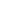 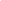 5. Gender: Male       Female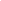 6. Marital Status: Single         Married           Separated        Widower        Divorced 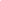 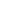 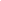 6. Marital Status: Single         Married           Separated        Widower        Divorced 6. Marital Status: Single         Married           Separated        Widower        Divorced 6. Marital Status: Single         Married           Separated        Widower        Divorced 6. Marital Status: Single         Married           Separated        Widower        Divorced 6. Marital Status: Single         Married           Separated        Widower        Divorced 6. Marital Status: Single         Married           Separated        Widower        Divorced 6. Marital Status: Single         Married           Separated        Widower        Divorced 6. Marital Status: Single         Married           Separated        Widower        Divorced 6. Marital Status: Single         Married           Separated        Widower        Divorced 6. Marital Status: Single         Married           Separated        Widower        Divorced 6. Marital Status: Single         Married           Separated        Widower        Divorced 6. Marital Status: Single         Married           Separated        Widower        Divorced 6. Marital Status: Single         Married           Separated        Widower        Divorced 6. Marital Status: Single         Married           Separated        Widower        Divorced 7. Present Physical and Postal Address 7. Present Physical and Postal Address 7. Present Physical and Postal Address 7. Present Physical and Postal Address 7. Present Physical and Postal Address 7. Present Physical and Postal Address 7. Present Physical and Postal Address P.O. Box P.O. Box P.O. Box P.O. Box P.O. Box P.O. Box P.O. Box P.O. Box 7. Present Physical and Postal Address 7. Present Physical and Postal Address 7. Present Physical and Postal Address 7. Present Physical and Postal Address 7. Present Physical and Postal Address 7. Present Physical and Postal Address 7. Present Physical and Postal Address Code:Code:Code:Code:Code:Code:Code:Code:7. Present Physical and Postal Address 7. Present Physical and Postal Address 7. Present Physical and Postal Address 7. Present Physical and Postal Address 7. Present Physical and Postal Address 7. Present Physical and Postal Address 7. Present Physical and Postal Address Mobile Number:Mobile Number:Mobile Number:Mobile Number:Mobile Number:Mobile Number:Mobile Number:Mobile Number:7. Present Physical and Postal Address 7. Present Physical and Postal Address 7. Present Physical and Postal Address 7. Present Physical and Postal Address 7. Present Physical and Postal Address 7. Present Physical and Postal Address 7. Present Physical and Postal Address Email address:Email address:Email address:Email address:Email address:Email address:Email address:Email address:8. EDUCATION, PROFESSIONAL AND TECHNICAL TRAINING - Give full details with exact titles of degrees in original language. Do not translate or equate to other degrees. NB: Do not indicate programmes you have not completed at the time of application8. EDUCATION, PROFESSIONAL AND TECHNICAL TRAINING - Give full details with exact titles of degrees in original language. Do not translate or equate to other degrees. NB: Do not indicate programmes you have not completed at the time of application8. EDUCATION, PROFESSIONAL AND TECHNICAL TRAINING - Give full details with exact titles of degrees in original language. Do not translate or equate to other degrees. NB: Do not indicate programmes you have not completed at the time of application8. EDUCATION, PROFESSIONAL AND TECHNICAL TRAINING - Give full details with exact titles of degrees in original language. Do not translate or equate to other degrees. NB: Do not indicate programmes you have not completed at the time of application8. EDUCATION, PROFESSIONAL AND TECHNICAL TRAINING - Give full details with exact titles of degrees in original language. Do not translate or equate to other degrees. NB: Do not indicate programmes you have not completed at the time of application8. EDUCATION, PROFESSIONAL AND TECHNICAL TRAINING - Give full details with exact titles of degrees in original language. Do not translate or equate to other degrees. NB: Do not indicate programmes you have not completed at the time of application8. EDUCATION, PROFESSIONAL AND TECHNICAL TRAINING - Give full details with exact titles of degrees in original language. Do not translate or equate to other degrees. NB: Do not indicate programmes you have not completed at the time of application8. EDUCATION, PROFESSIONAL AND TECHNICAL TRAINING - Give full details with exact titles of degrees in original language. Do not translate or equate to other degrees. NB: Do not indicate programmes you have not completed at the time of application8. EDUCATION, PROFESSIONAL AND TECHNICAL TRAINING - Give full details with exact titles of degrees in original language. Do not translate or equate to other degrees. NB: Do not indicate programmes you have not completed at the time of application8. EDUCATION, PROFESSIONAL AND TECHNICAL TRAINING - Give full details with exact titles of degrees in original language. Do not translate or equate to other degrees. NB: Do not indicate programmes you have not completed at the time of application8. EDUCATION, PROFESSIONAL AND TECHNICAL TRAINING - Give full details with exact titles of degrees in original language. Do not translate or equate to other degrees. NB: Do not indicate programmes you have not completed at the time of application8. EDUCATION, PROFESSIONAL AND TECHNICAL TRAINING - Give full details with exact titles of degrees in original language. Do not translate or equate to other degrees. NB: Do not indicate programmes you have not completed at the time of application8. EDUCATION, PROFESSIONAL AND TECHNICAL TRAINING - Give full details with exact titles of degrees in original language. Do not translate or equate to other degrees. NB: Do not indicate programmes you have not completed at the time of application8. EDUCATION, PROFESSIONAL AND TECHNICAL TRAINING - Give full details with exact titles of degrees in original language. Do not translate or equate to other degrees. NB: Do not indicate programmes you have not completed at the time of application8. EDUCATION, PROFESSIONAL AND TECHNICAL TRAINING - Give full details with exact titles of degrees in original language. Do not translate or equate to other degrees. NB: Do not indicate programmes you have not completed at the time of applicationINSTITUTION (NAME, LOCATION, ADDRESS)INSTITUTION (NAME, LOCATION, ADDRESS)INSTITUTION (NAME, LOCATION, ADDRESS)INSTITUTION (NAME, LOCATION, ADDRESS)ATTENDED FROM/TO ATTENDED FROM/TO ATTENDED FROM/TO ATTENDED FROM/TO EXAMS TAKENEXAMS TAKENEXAMINING BODYEXAMINING BODYEXAMINING BODYEXAMINING BODYQUALIFICATION OBTAINED 9. LIST ANY SIGNIFICANT ACHIEVEMENT (DO NOT ATTACH) 9. LIST ANY SIGNIFICANT ACHIEVEMENT (DO NOT ATTACH) 9. LIST ANY SIGNIFICANT ACHIEVEMENT (DO NOT ATTACH) 9. LIST ANY SIGNIFICANT ACHIEVEMENT (DO NOT ATTACH) 9. LIST ANY SIGNIFICANT ACHIEVEMENT (DO NOT ATTACH) 9. LIST ANY SIGNIFICANT ACHIEVEMENT (DO NOT ATTACH) 9. LIST ANY SIGNIFICANT ACHIEVEMENT (DO NOT ATTACH) 9. LIST ANY SIGNIFICANT ACHIEVEMENT (DO NOT ATTACH) 9. LIST ANY SIGNIFICANT ACHIEVEMENT (DO NOT ATTACH) 9. LIST ANY SIGNIFICANT ACHIEVEMENT (DO NOT ATTACH) 9. LIST ANY SIGNIFICANT ACHIEVEMENT (DO NOT ATTACH) 9. LIST ANY SIGNIFICANT ACHIEVEMENT (DO NOT ATTACH) 9. LIST ANY SIGNIFICANT ACHIEVEMENT (DO NOT ATTACH) 9. LIST ANY SIGNIFICANT ACHIEVEMENT (DO NOT ATTACH) 9. LIST ANY SIGNIFICANT ACHIEVEMENT (DO NOT ATTACH) 10. EMPLOYMENT RECORD: Starting with your present post, list in REVERSE ORDER every employment you have had. Use a separate block for each post. If you need more space, attach additional pages of the same size. Give both basic and gross per month. 10. EMPLOYMENT RECORD: Starting with your present post, list in REVERSE ORDER every employment you have had. Use a separate block for each post. If you need more space, attach additional pages of the same size. Give both basic and gross per month. 10. EMPLOYMENT RECORD: Starting with your present post, list in REVERSE ORDER every employment you have had. Use a separate block for each post. If you need more space, attach additional pages of the same size. Give both basic and gross per month. 10. EMPLOYMENT RECORD: Starting with your present post, list in REVERSE ORDER every employment you have had. Use a separate block for each post. If you need more space, attach additional pages of the same size. Give both basic and gross per month. 10. EMPLOYMENT RECORD: Starting with your present post, list in REVERSE ORDER every employment you have had. Use a separate block for each post. If you need more space, attach additional pages of the same size. Give both basic and gross per month. 10. EMPLOYMENT RECORD: Starting with your present post, list in REVERSE ORDER every employment you have had. Use a separate block for each post. If you need more space, attach additional pages of the same size. Give both basic and gross per month. 10. EMPLOYMENT RECORD: Starting with your present post, list in REVERSE ORDER every employment you have had. Use a separate block for each post. If you need more space, attach additional pages of the same size. Give both basic and gross per month. 10. EMPLOYMENT RECORD: Starting with your present post, list in REVERSE ORDER every employment you have had. Use a separate block for each post. If you need more space, attach additional pages of the same size. Give both basic and gross per month. 10. EMPLOYMENT RECORD: Starting with your present post, list in REVERSE ORDER every employment you have had. Use a separate block for each post. If you need more space, attach additional pages of the same size. Give both basic and gross per month. 10. EMPLOYMENT RECORD: Starting with your present post, list in REVERSE ORDER every employment you have had. Use a separate block for each post. If you need more space, attach additional pages of the same size. Give both basic and gross per month. 10. EMPLOYMENT RECORD: Starting with your present post, list in REVERSE ORDER every employment you have had. Use a separate block for each post. If you need more space, attach additional pages of the same size. Give both basic and gross per month. 10. EMPLOYMENT RECORD: Starting with your present post, list in REVERSE ORDER every employment you have had. Use a separate block for each post. If you need more space, attach additional pages of the same size. Give both basic and gross per month. 10. EMPLOYMENT RECORD: Starting with your present post, list in REVERSE ORDER every employment you have had. Use a separate block for each post. If you need more space, attach additional pages of the same size. Give both basic and gross per month. 10. EMPLOYMENT RECORD: Starting with your present post, list in REVERSE ORDER every employment you have had. Use a separate block for each post. If you need more space, attach additional pages of the same size. Give both basic and gross per month. 10. EMPLOYMENT RECORD: Starting with your present post, list in REVERSE ORDER every employment you have had. Use a separate block for each post. If you need more space, attach additional pages of the same size. Give both basic and gross per month. A. PRESENT POST (LAST POST, IF NOT PRESENTLY IN EMPLOYMENT) : A. PRESENT POST (LAST POST, IF NOT PRESENTLY IN EMPLOYMENT) : A. PRESENT POST (LAST POST, IF NOT PRESENTLY IN EMPLOYMENT) : A. PRESENT POST (LAST POST, IF NOT PRESENTLY IN EMPLOYMENT) : A. PRESENT POST (LAST POST, IF NOT PRESENTLY IN EMPLOYMENT) : A. PRESENT POST (LAST POST, IF NOT PRESENTLY IN EMPLOYMENT) : A. PRESENT POST (LAST POST, IF NOT PRESENTLY IN EMPLOYMENT) : A. PRESENT POST (LAST POST, IF NOT PRESENTLY IN EMPLOYMENT) : A. PRESENT POST (LAST POST, IF NOT PRESENTLY IN EMPLOYMENT) : A. PRESENT POST (LAST POST, IF NOT PRESENTLY IN EMPLOYMENT) : A. PRESENT POST (LAST POST, IF NOT PRESENTLY IN EMPLOYMENT) : A. PRESENT POST (LAST POST, IF NOT PRESENTLY IN EMPLOYMENT) : A. PRESENT POST (LAST POST, IF NOT PRESENTLY IN EMPLOYMENT) : A. PRESENT POST (LAST POST, IF NOT PRESENTLY IN EMPLOYMENT) : A. PRESENT POST (LAST POST, IF NOT PRESENTLY IN EMPLOYMENT) :    FROM:   FROM:   FROM:   TO:   TO:   TO:  SALARY PER MONTH     Basic:______________    Gross:______________  SALARY PER MONTH     Basic:______________    Gross:______________  SALARY PER MONTH     Basic:______________    Gross:______________  SALARY PER MONTH     Basic:______________    Gross:______________  SALARY PER MONTH     Basic:______________    Gross:______________  SALARY PER MONTH     Basic:______________    Gross:______________  SALARY PER MONTH     Basic:______________    Gross:______________      EXACT TITLE OF YOUR POST:      EXACT TITLE OF YOUR POST:NAME OF EMPLOYER: NAME OF EMPLOYER: NAME OF EMPLOYER: NAME OF EMPLOYER: NAME OF EMPLOYER: NAME OF EMPLOYER: NAME OF EMPLOYER: NAME OF EMPLOYER: TYPE OF BUSINESS: TYPE OF BUSINESS: TYPE OF BUSINESS: TYPE OF BUSINESS: TYPE OF BUSINESS: TYPE OF BUSINESS: TYPE OF BUSINESS: ADDRESS OF EMPLOYER:ADDRESS OF EMPLOYER:ADDRESS OF EMPLOYER:ADDRESS OF EMPLOYER:ADDRESS OF EMPLOYER:ADDRESS OF EMPLOYER:ADDRESS OF EMPLOYER:ADDRESS OF EMPLOYER:NAME OF SUPERVISOR: NAME OF SUPERVISOR: NAME OF SUPERVISOR: NAME OF SUPERVISOR: NAME OF SUPERVISOR: NAME OF SUPERVISOR: NAME OF SUPERVISOR: DESCRIPTION OF YOUR DUTIES: DESCRIPTION OF YOUR DUTIES: DESCRIPTION OF YOUR DUTIES: DESCRIPTION OF YOUR DUTIES: DESCRIPTION OF YOUR DUTIES: DESCRIPTION OF YOUR DUTIES: DESCRIPTION OF YOUR DUTIES: DESCRIPTION OF YOUR DUTIES: DESCRIPTION OF YOUR DUTIES: DESCRIPTION OF YOUR DUTIES: DESCRIPTION OF YOUR DUTIES: DESCRIPTION OF YOUR DUTIES: DESCRIPTION OF YOUR DUTIES: DESCRIPTION OF YOUR DUTIES: DESCRIPTION OF YOUR DUTIES: B. PREVIOUS POSTS IN REVERSE ORDERB. PREVIOUS POSTS IN REVERSE ORDERB. PREVIOUS POSTS IN REVERSE ORDERB. PREVIOUS POSTS IN REVERSE ORDERB. PREVIOUS POSTS IN REVERSE ORDERB. PREVIOUS POSTS IN REVERSE ORDERB. PREVIOUS POSTS IN REVERSE ORDERB. PREVIOUS POSTS IN REVERSE ORDERB. PREVIOUS POSTS IN REVERSE ORDERB. PREVIOUS POSTS IN REVERSE ORDERB. PREVIOUS POSTS IN REVERSE ORDERB. PREVIOUS POSTS IN REVERSE ORDERB. PREVIOUS POSTS IN REVERSE ORDERB. PREVIOUS POSTS IN REVERSE ORDERB. PREVIOUS POSTS IN REVERSE ORDER FROM: FROM: TO: TO: TO: SALARY PER MONTH     Basic:________________    Gross:________________ SALARY PER MONTH     Basic:________________    Gross:________________ SALARY PER MONTH     Basic:________________    Gross:________________ SALARY PER MONTH     Basic:________________    Gross:________________ SALARY PER MONTH     Basic:________________    Gross:________________ SALARY PER MONTH     Basic:________________    Gross:________________ SALARY PER MONTH     Basic:________________    Gross:________________   EXACT TITLE POST:   EXACT TITLE POST:   EXACT TITLE POST:NAME OF EMPLOYER: NAME OF EMPLOYER: NAME OF EMPLOYER: NAME OF EMPLOYER: NAME OF EMPLOYER: NAME OF EMPLOYER: NAME OF EMPLOYER: NAME OF EMPLOYER: TYPE OF BUSINESS: TYPE OF BUSINESS: TYPE OF BUSINESS: TYPE OF BUSINESS: TYPE OF BUSINESS: TYPE OF BUSINESS: TYPE OF BUSINESS: ADDRESS OF EMPLOYER: ADDRESS OF EMPLOYER: ADDRESS OF EMPLOYER: ADDRESS OF EMPLOYER: ADDRESS OF EMPLOYER: ADDRESS OF EMPLOYER: ADDRESS OF EMPLOYER: ADDRESS OF EMPLOYER: NAME OF SUPERVISOR: NAME OF SUPERVISOR: NAME OF SUPERVISOR: NAME OF SUPERVISOR: NAME OF SUPERVISOR: NAME OF SUPERVISOR: NAME OF SUPERVISOR: DESCRIPTION OF YOUR DUTIES: DESCRIPTION OF YOUR DUTIES: DESCRIPTION OF YOUR DUTIES: DESCRIPTION OF YOUR DUTIES: DESCRIPTION OF YOUR DUTIES: DESCRIPTION OF YOUR DUTIES: DESCRIPTION OF YOUR DUTIES: DESCRIPTION OF YOUR DUTIES: DESCRIPTION OF YOUR DUTIES: DESCRIPTION OF YOUR DUTIES: DESCRIPTION OF YOUR DUTIES: DESCRIPTION OF YOUR DUTIES: DESCRIPTION OF YOUR DUTIES: DESCRIPTION OF YOUR DUTIES: DESCRIPTION OF YOUR DUTIES: FROM: TO:TO:TO:SALARY PER MONTH Basic: Gross: SALARY PER MONTH Basic: Gross: SALARY PER MONTH Basic: Gross: SALARY PER MONTH Basic: Gross: SALARY PER MONTH Basic: Gross: EXACT TITLE OF YOUR POST:EXACT TITLE OF YOUR POST:EXACT TITLE OF YOUR POST:EXACT TITLE OF YOUR POST:EXACT TITLE OF YOUR POST:EXACT TITLE OF YOUR POST:NAME OF EMPLOYER:NAME OF EMPLOYER:NAME OF EMPLOYER:NAME OF EMPLOYER:NAME OF EMPLOYER:NAME OF EMPLOYER:NAME OF EMPLOYER:NAME OF EMPLOYER:TYPE OF BUSINESS:TYPE OF BUSINESS:TYPE OF BUSINESS:TYPE OF BUSINESS:TYPE OF BUSINESS:TYPE OF BUSINESS:TYPE OF BUSINESS:ADDRESS OF EMPLOYER:ADDRESS OF EMPLOYER:ADDRESS OF EMPLOYER:ADDRESS OF EMPLOYER:ADDRESS OF EMPLOYER:ADDRESS OF EMPLOYER:ADDRESS OF EMPLOYER:ADDRESS OF EMPLOYER:NAME OF SUPERVISOR: NAME OF SUPERVISOR: NAME OF SUPERVISOR: NAME OF SUPERVISOR: NAME OF SUPERVISOR: NAME OF SUPERVISOR: NAME OF SUPERVISOR: DESCRIPTION OF YOUR DUTIES: DESCRIPTION OF YOUR DUTIES: DESCRIPTION OF YOUR DUTIES: DESCRIPTION OF YOUR DUTIES: DESCRIPTION OF YOUR DUTIES: DESCRIPTION OF YOUR DUTIES: DESCRIPTION OF YOUR DUTIES: DESCRIPTION OF YOUR DUTIES: DESCRIPTION OF YOUR DUTIES: DESCRIPTION OF YOUR DUTIES: DESCRIPTION OF YOUR DUTIES: DESCRIPTION OF YOUR DUTIES: DESCRIPTION OF YOUR DUTIES: DESCRIPTION OF YOUR DUTIES: DESCRIPTION OF YOUR DUTIES: FROM: TO:TO:TO:EXACT TITLE OF YOUR POST:EXACT TITLE OF YOUR POST:EXACT TITLE OF YOUR POST:EXACT TITLE OF YOUR POST:NAME OF EMPLOYER: NAME OF EMPLOYER: NAME OF EMPLOYER: NAME OF EMPLOYER: NAME OF EMPLOYER: NAME OF EMPLOYER: NAME OF EMPLOYER: NAME OF EMPLOYER: TYPE OF BUSINESS: TYPE OF BUSINESS: TYPE OF BUSINESS: TYPE OF BUSINESS: TYPE OF BUSINESS: TYPE OF BUSINESS: TYPE OF BUSINESS: ADDRESS OF EMPLOYER:ADDRESS OF EMPLOYER:ADDRESS OF EMPLOYER:ADDRESS OF EMPLOYER:ADDRESS OF EMPLOYER:ADDRESS OF EMPLOYER:ADDRESS OF EMPLOYER:ADDRESS OF EMPLOYER:NAME OF SUPERVISOR: NAME OF SUPERVISOR: NAME OF SUPERVISOR: NAME OF SUPERVISOR: NAME OF SUPERVISOR: NAME OF SUPERVISOR: NAME OF SUPERVISOR: DESCRIPTION OF YOUR DUTIES: DESCRIPTION OF YOUR DUTIES: DESCRIPTION OF YOUR DUTIES: DESCRIPTION OF YOUR DUTIES: DESCRIPTION OF YOUR DUTIES: DESCRIPTION OF YOUR DUTIES: DESCRIPTION OF YOUR DUTIES: DESCRIPTION OF YOUR DUTIES: DESCRIPTION OF YOUR DUTIES: DESCRIPTION OF YOUR DUTIES: DESCRIPTION OF YOUR DUTIES: DESCRIPTION OF YOUR DUTIES: DESCRIPTION OF YOUR DUTIES: DESCRIPTION OF YOUR DUTIES: DESCRIPTION OF YOUR DUTIES: 11. EXPECTED SALARY: Kindly indicate the salary you expect to earn for this position. 11. EXPECTED SALARY: Kindly indicate the salary you expect to earn for this position. 11. EXPECTED SALARY: Kindly indicate the salary you expect to earn for this position. 11. EXPECTED SALARY: Kindly indicate the salary you expect to earn for this position. 11. EXPECTED SALARY: Kindly indicate the salary you expect to earn for this position. 11. EXPECTED SALARY: Kindly indicate the salary you expect to earn for this position. 11. EXPECTED SALARY: Kindly indicate the salary you expect to earn for this position. 11. EXPECTED SALARY: Kindly indicate the salary you expect to earn for this position. 11. EXPECTED SALARY: Kindly indicate the salary you expect to earn for this position. 11. EXPECTED SALARY: Kindly indicate the salary you expect to earn for this position. 11. EXPECTED SALARY: Kindly indicate the salary you expect to earn for this position. 11. EXPECTED SALARY: Kindly indicate the salary you expect to earn for this position. 11. EXPECTED SALARY: Kindly indicate the salary you expect to earn for this position. 11. EXPECTED SALARY: Kindly indicate the salary you expect to earn for this position. 11. EXPECTED SALARY: Kindly indicate the salary you expect to earn for this position. 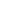 12. HAVE YOU ANY OBJECTION TO OUR MAKING INQUIRIES OF YOUR PRESENT EMPLOYER? YES        NO 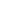 12. HAVE YOU ANY OBJECTION TO OUR MAKING INQUIRIES OF YOUR PRESENT EMPLOYER? YES        NO 12. HAVE YOU ANY OBJECTION TO OUR MAKING INQUIRIES OF YOUR PRESENT EMPLOYER? YES        NO 12. HAVE YOU ANY OBJECTION TO OUR MAKING INQUIRIES OF YOUR PRESENT EMPLOYER? YES        NO 12. HAVE YOU ANY OBJECTION TO OUR MAKING INQUIRIES OF YOUR PRESENT EMPLOYER? YES        NO 12. HAVE YOU ANY OBJECTION TO OUR MAKING INQUIRIES OF YOUR PRESENT EMPLOYER? YES        NO 12. HAVE YOU ANY OBJECTION TO OUR MAKING INQUIRIES OF YOUR PRESENT EMPLOYER? YES        NO 12. HAVE YOU ANY OBJECTION TO OUR MAKING INQUIRIES OF YOUR PRESENT EMPLOYER? YES        NO 12. HAVE YOU ANY OBJECTION TO OUR MAKING INQUIRIES OF YOUR PRESENT EMPLOYER? YES        NO 12. HAVE YOU ANY OBJECTION TO OUR MAKING INQUIRIES OF YOUR PRESENT EMPLOYER? YES        NO 12. HAVE YOU ANY OBJECTION TO OUR MAKING INQUIRIES OF YOUR PRESENT EMPLOYER? YES        NO 12. HAVE YOU ANY OBJECTION TO OUR MAKING INQUIRIES OF YOUR PRESENT EMPLOYER? YES        NO 12. HAVE YOU ANY OBJECTION TO OUR MAKING INQUIRIES OF YOUR PRESENT EMPLOYER? YES        NO 12. HAVE YOU ANY OBJECTION TO OUR MAKING INQUIRIES OF YOUR PRESENT EMPLOYER? YES        NO 12. HAVE YOU ANY OBJECTION TO OUR MAKING INQUIRIES OF YOUR PRESENT EMPLOYER? YES        NO 13. REFERENCES: List three persons, not related to you, who are familiar with your character and qualifications. One of your referees must be a past or current employer 13. REFERENCES: List three persons, not related to you, who are familiar with your character and qualifications. One of your referees must be a past or current employer 13. REFERENCES: List three persons, not related to you, who are familiar with your character and qualifications. One of your referees must be a past or current employer 13. REFERENCES: List three persons, not related to you, who are familiar with your character and qualifications. One of your referees must be a past or current employer 13. REFERENCES: List three persons, not related to you, who are familiar with your character and qualifications. One of your referees must be a past or current employer 13. REFERENCES: List three persons, not related to you, who are familiar with your character and qualifications. One of your referees must be a past or current employer 13. REFERENCES: List three persons, not related to you, who are familiar with your character and qualifications. One of your referees must be a past or current employer 13. REFERENCES: List three persons, not related to you, who are familiar with your character and qualifications. One of your referees must be a past or current employer 13. REFERENCES: List three persons, not related to you, who are familiar with your character and qualifications. One of your referees must be a past or current employer 13. REFERENCES: List three persons, not related to you, who are familiar with your character and qualifications. One of your referees must be a past or current employer 13. REFERENCES: List three persons, not related to you, who are familiar with your character and qualifications. One of your referees must be a past or current employer 13. REFERENCES: List three persons, not related to you, who are familiar with your character and qualifications. One of your referees must be a past or current employer 13. REFERENCES: List three persons, not related to you, who are familiar with your character and qualifications. One of your referees must be a past or current employer 13. REFERENCES: List three persons, not related to you, who are familiar with your character and qualifications. One of your referees must be a past or current employer 13. REFERENCES: List three persons, not related to you, who are familiar with your character and qualifications. One of your referees must be a past or current employer FULL NAME FULL NAME FULL NAME FULL NAME BUSINESS OR OCCUPATION BUSINESS OR OCCUPATION BUSINESS OR OCCUPATION BUSINESS OR OCCUPATION PHYSICAL/POSTAL ADDRESSPHYSICAL/POSTAL ADDRESSTELEPHONE NUMBER TELEPHONE NUMBER TELEPHONE NUMBER TELEPHONE NUMBER EMAIL ADDRESS14. STATE ANY OTHER RELEVANT FACTS TO YOUR QUALIFICATION FOR THE POSITION APLLIED FOR, HIGHLIGHTING; relevant training and work experience, leadership and strategic management orientation, interpersonal relations and team orientation, people management, communication skills, technological orientation and change management. 14. STATE ANY OTHER RELEVANT FACTS TO YOUR QUALIFICATION FOR THE POSITION APLLIED FOR, HIGHLIGHTING; relevant training and work experience, leadership and strategic management orientation, interpersonal relations and team orientation, people management, communication skills, technological orientation and change management. 14. STATE ANY OTHER RELEVANT FACTS TO YOUR QUALIFICATION FOR THE POSITION APLLIED FOR, HIGHLIGHTING; relevant training and work experience, leadership and strategic management orientation, interpersonal relations and team orientation, people management, communication skills, technological orientation and change management. 14. STATE ANY OTHER RELEVANT FACTS TO YOUR QUALIFICATION FOR THE POSITION APLLIED FOR, HIGHLIGHTING; relevant training and work experience, leadership and strategic management orientation, interpersonal relations and team orientation, people management, communication skills, technological orientation and change management. 14. STATE ANY OTHER RELEVANT FACTS TO YOUR QUALIFICATION FOR THE POSITION APLLIED FOR, HIGHLIGHTING; relevant training and work experience, leadership and strategic management orientation, interpersonal relations and team orientation, people management, communication skills, technological orientation and change management. 14. STATE ANY OTHER RELEVANT FACTS TO YOUR QUALIFICATION FOR THE POSITION APLLIED FOR, HIGHLIGHTING; relevant training and work experience, leadership and strategic management orientation, interpersonal relations and team orientation, people management, communication skills, technological orientation and change management. 14. STATE ANY OTHER RELEVANT FACTS TO YOUR QUALIFICATION FOR THE POSITION APLLIED FOR, HIGHLIGHTING; relevant training and work experience, leadership and strategic management orientation, interpersonal relations and team orientation, people management, communication skills, technological orientation and change management. 14. STATE ANY OTHER RELEVANT FACTS TO YOUR QUALIFICATION FOR THE POSITION APLLIED FOR, HIGHLIGHTING; relevant training and work experience, leadership and strategic management orientation, interpersonal relations and team orientation, people management, communication skills, technological orientation and change management. 14. STATE ANY OTHER RELEVANT FACTS TO YOUR QUALIFICATION FOR THE POSITION APLLIED FOR, HIGHLIGHTING; relevant training and work experience, leadership and strategic management orientation, interpersonal relations and team orientation, people management, communication skills, technological orientation and change management. 14. STATE ANY OTHER RELEVANT FACTS TO YOUR QUALIFICATION FOR THE POSITION APLLIED FOR, HIGHLIGHTING; relevant training and work experience, leadership and strategic management orientation, interpersonal relations and team orientation, people management, communication skills, technological orientation and change management. 14. STATE ANY OTHER RELEVANT FACTS TO YOUR QUALIFICATION FOR THE POSITION APLLIED FOR, HIGHLIGHTING; relevant training and work experience, leadership and strategic management orientation, interpersonal relations and team orientation, people management, communication skills, technological orientation and change management. 14. STATE ANY OTHER RELEVANT FACTS TO YOUR QUALIFICATION FOR THE POSITION APLLIED FOR, HIGHLIGHTING; relevant training and work experience, leadership and strategic management orientation, interpersonal relations and team orientation, people management, communication skills, technological orientation and change management. 14. STATE ANY OTHER RELEVANT FACTS TO YOUR QUALIFICATION FOR THE POSITION APLLIED FOR, HIGHLIGHTING; relevant training and work experience, leadership and strategic management orientation, interpersonal relations and team orientation, people management, communication skills, technological orientation and change management. 14. STATE ANY OTHER RELEVANT FACTS TO YOUR QUALIFICATION FOR THE POSITION APLLIED FOR, HIGHLIGHTING; relevant training and work experience, leadership and strategic management orientation, interpersonal relations and team orientation, people management, communication skills, technological orientation and change management. 14. STATE ANY OTHER RELEVANT FACTS TO YOUR QUALIFICATION FOR THE POSITION APLLIED FOR, HIGHLIGHTING; relevant training and work experience, leadership and strategic management orientation, interpersonal relations and team orientation, people management, communication skills, technological orientation and change management. If "Yes", give full particulars of each case in an attached statement If "Yes", give full particulars of each case in an attached statement If "Yes", give full particulars of each case in an attached statement If "Yes", give full particulars of each case in an attached statement If "Yes", give full particulars of each case in an attached statement If "Yes", give full particulars of each case in an attached statement If "Yes", give full particulars of each case in an attached statement If "Yes", give full particulars of each case in an attached statement If "Yes", give full particulars of each case in an attached statement If "Yes", give full particulars of each case in an attached statement If "Yes", give full particulars of each case in an attached statement If "Yes", give full particulars of each case in an attached statement If "Yes", give full particulars of each case in an attached statement If "Yes", give full particulars of each case in an attached statement If "Yes", give full particulars of each case in an attached statement 16. I certify that the statements made by me in answer to the aforementioned questions are true, complete and correct to the best of my knowledge and belief 16. I certify that the statements made by me in answer to the aforementioned questions are true, complete and correct to the best of my knowledge and belief 16. I certify that the statements made by me in answer to the aforementioned questions are true, complete and correct to the best of my knowledge and belief 16. I certify that the statements made by me in answer to the aforementioned questions are true, complete and correct to the best of my knowledge and belief 16. I certify that the statements made by me in answer to the aforementioned questions are true, complete and correct to the best of my knowledge and belief 16. I certify that the statements made by me in answer to the aforementioned questions are true, complete and correct to the best of my knowledge and belief 16. I certify that the statements made by me in answer to the aforementioned questions are true, complete and correct to the best of my knowledge and belief 16. I certify that the statements made by me in answer to the aforementioned questions are true, complete and correct to the best of my knowledge and belief 16. I certify that the statements made by me in answer to the aforementioned questions are true, complete and correct to the best of my knowledge and belief 16. I certify that the statements made by me in answer to the aforementioned questions are true, complete and correct to the best of my knowledge and belief 16. I certify that the statements made by me in answer to the aforementioned questions are true, complete and correct to the best of my knowledge and belief 16. I certify that the statements made by me in answer to the aforementioned questions are true, complete and correct to the best of my knowledge and belief 16. I certify that the statements made by me in answer to the aforementioned questions are true, complete and correct to the best of my knowledge and belief 16. I certify that the statements made by me in answer to the aforementioned questions are true, complete and correct to the best of my knowledge and belief 16. I certify that the statements made by me in answer to the aforementioned questions are true, complete and correct to the best of my knowledge and belief Date:_________________________Signature:________________________________ Date:_________________________Signature:________________________________ Date:_________________________Signature:________________________________ Date:_________________________Signature:________________________________ Date:_________________________Signature:________________________________ Date:_________________________Signature:________________________________ Date:_________________________Signature:________________________________ Date:_________________________Signature:________________________________ Date:_________________________Signature:________________________________ Date:_________________________Signature:________________________________ Date:_________________________Signature:________________________________ Date:_________________________Signature:________________________________ Date:_________________________Signature:________________________________ Date:_________________________Signature:________________________________ Date:_________________________Signature:________________________________ N.B. You will be requested to supply documentary evidence to support the statements you have made above. Do not, however, send any documentary evidence until you have been requested to do so by LISP N.B. You will be requested to supply documentary evidence to support the statements you have made above. Do not, however, send any documentary evidence until you have been requested to do so by LISP N.B. You will be requested to supply documentary evidence to support the statements you have made above. Do not, however, send any documentary evidence until you have been requested to do so by LISP N.B. You will be requested to supply documentary evidence to support the statements you have made above. Do not, however, send any documentary evidence until you have been requested to do so by LISP N.B. You will be requested to supply documentary evidence to support the statements you have made above. Do not, however, send any documentary evidence until you have been requested to do so by LISP N.B. You will be requested to supply documentary evidence to support the statements you have made above. Do not, however, send any documentary evidence until you have been requested to do so by LISP N.B. You will be requested to supply documentary evidence to support the statements you have made above. Do not, however, send any documentary evidence until you have been requested to do so by LISP N.B. You will be requested to supply documentary evidence to support the statements you have made above. Do not, however, send any documentary evidence until you have been requested to do so by LISP N.B. You will be requested to supply documentary evidence to support the statements you have made above. Do not, however, send any documentary evidence until you have been requested to do so by LISP N.B. You will be requested to supply documentary evidence to support the statements you have made above. Do not, however, send any documentary evidence until you have been requested to do so by LISP N.B. You will be requested to supply documentary evidence to support the statements you have made above. Do not, however, send any documentary evidence until you have been requested to do so by LISP N.B. You will be requested to supply documentary evidence to support the statements you have made above. Do not, however, send any documentary evidence until you have been requested to do so by LISP N.B. You will be requested to supply documentary evidence to support the statements you have made above. Do not, however, send any documentary evidence until you have been requested to do so by LISP N.B. You will be requested to supply documentary evidence to support the statements you have made above. Do not, however, send any documentary evidence until you have been requested to do so by LISP N.B. You will be requested to supply documentary evidence to support the statements you have made above. Do not, however, send any documentary evidence until you have been requested to do so by LISP 